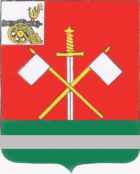 CМОЛЕНСКАЯ ОБЛАСТЬМОНАСТЫРЩИНСКИЙ РАЙОННЫЙ СОВЕТ ДЕПУТАТОВР Е Ш Е Н И Е                                                                                                                                          № 9от 14 февраля 2023 годаОб отчете начальника пункта полиции по Монастырщинскому району МО МВД России «Починковский» о деятельности пункта полиции по Монастырщинскому району за 2022 годВ соответствии со статьей 8 Федерального закона от 07.02.2011 №3-ФЗ «О полиции», заслушав и обсудив отчет начальника пункта полиции по Монастырщинскому району МО МВД России «Починковский» Игнатьева Дмитрия Михайловича о деятельности пункта полиции по Монастырщинскому району за 2022 год, Монастырщинский районный Совет депутатовРЕШИЛ:1.	Принять к сведению отчет начальника пункта полиции по Монастырщинскому району МО МВД России «Починковский» о деятельности пункта полиции по Монастырщинскому району за 2022 год (прилагается).	2.	Настоящее решение вступает в силу со дня его подписания и подлежит официальному опубликованию в общественно-политической газете Монастырщинского района Смоленской области «Наша жизнь».Приложениек решению Монастырщинского районного Совета депутатовот 14.02.2023г.   №9ОТЧЕТо деятельности пункта полициипо Монастырщинскому району за 2022 год.Криминогенная характеристика района   	За 12 месяцев 2022 года на территории Монастырщинского района количество зарегистрированных заявлений, сообщений и иной информации о происшествиях возросло на 3,6% (с 859 до 890).Почти по каждому пятнадцатому сообщению принято решение о возбуждении уголовного дела, а по каждому второму отказано в возбуждении уголовного дела. Всего возбуждено 58 уголовных дел (-30,1%) и вынесено 497 постановлений об отказе в возбуждении уголовного дела (+7,1%).За отчетный период 2022 года было возбуждено 11 уголовных дел при отмене постановлений об отказе в возбуждении уголовного дела (из них: 4 по инициативе прокуратуры, 8 - ОВД), за аналогичный период 2021 года – 3 уголовных дела при отмене постановлений об отказе в возбуждении уголовного дела (из них: 2 по инициативе прокуратуры, 1 - ОВД).В соответствии с совместным приказом Генеральной прокуратуры и МВД России №80/725–2006 особое внимание уделяется принятию решений по сообщениям о происшествиях в течение 3–х суток с момента регистрации. Однако за  январь-декабрь 2022 года в первые трое суток рассмотрено лишь 354 из 658 сообщений и заявлений о преступлениях, что составило 53,8% в числе всех рассмотренных (АППГ – 51,5%).  За отчетный период 2022 года на территории района было зарегистрировано  74 преступления (снижение на 17,8%, АППГ - 90).Из общего числа преступлений количество тяжких и особо тяжких возросло на 90,9% (с 11 до 21), а количество преступлений небольшой и средней тяжести снизилось на 32,9% (с 79 до 53).За отчетный период 2022 года в общественных местах было совершено 10 преступлений (АППГ – 15, снижение на 33,3%); и совершено в состоянии алкогольного опьянения 25 (АППГ-28, снижение на 10,7%).Количество зарегистрированных преступлений,  следствие по которым обязательно снизилось на 2,5% (с 40 до 39), количество преступлений следствие по которым необязательно также снизилось на 30% (с 50 до 35).За отчетный период 2022 года зарегистрировано 30 преступлений против собственности – снижение на 34,78% (АППГ - 46), что составляет 40,54% от общего количества преступлений. Большую часть преступлений против собственности составляют кражи – 25 (АППГ – 27, -7,4%), из них 6 с незаконным проникновением в жилище (на 200% рост, АППГ - 2). Приведенные данные свидетельствуют о снижении качества на территории Монастырщинского района профилактической работы и мероприятий, проведенных в целях снижения количества совершаемых квартирных краж.За январь-декабрь 2022 года на территории Монастырщинского района зарегистрировано 13 преступлений против личности, что на 27,8% ниже уровня АППГ (18), и составляет 17,6% от общего количества преступлений, из них фактов убийства, причинения тяжкого вреда здоровью и нанесения побоев не зарегистрировано.Приведенные статистические данные свидетельствует о том, что качество профилактической работы в жилом секторе в отчетном периоде является средним.   	Число выявленных преступлений превентивного характера ниже на 22,2% аналогичного периода  2021 года (с 27 до 21), за отчетный период зарегистрировано 5 фактов угрозы убийством, что составляет 38,5% от всех преступлений против личности (АППГ-15).Состояние борьбы с преступностью1.	Защита экономики от преступных посягательств:-за отчетный период  2022 года ПП по Монастырщинскому району зарегистрировано 8 преступлений экономической направленности (рост на 700%, АППГ-1).2.	Борьба с незаконным оборотом оружия:- за  отчетный период 2022 года выявлено 3 преступления, связанных с незаконным оборотом оружия (рост на 50% уровня АППГ-2). На территории Монастырщинского района зарегистрировано 1 преступление, 1 с применением оружия (АППГ – 0, -100%).3.	Борьба с незаконным оборотом наркотиков:- за 12 месяцев 2022 года на территории Монастырщинского района преступлений, связанных с незаконным оборотом наркотиков не зарегистрировано (АППГ – 4, -100%).4.	Раскрытие и расследование преступлений:- количество расследованных преступлений возросло на 15,4% (с 65 до 75), из них преступлений следствие по которым  обязательно  44 (АППГ – 21, рост на 109,5%), и следствие по которым не обязательно - 31 (АППГ – 44, снижение на 29,5%). За январь-декабрь 2022 года  расследовано 39 преступлений против собственности, что на 62,5% больше, чем за аналогичный период 2021 года – 24. Расследовано 9 преступлений  против личности (АППГ – 16, снижение на 43,75%).Нагрузка по раскрытым преступлениям на участкового уполномоченного полиции ПП по Монастырщинскому району снизилась с 7,4 до 4,4 (по области 4,96); на оперуполномоченного ПП  снизилась с 7 до 5,5 (по области 11,47). 	 По итогам работы за  12 месяцев 2022 года количество приостановленных расследований преступлений возросло на 85,7% от уровня показателя аналогичного периода 2021 года и составляет 26 преступлений (АППГ - 14), из них: 12 краж, 4 мошенничества и 6 преступлений экономической направленности.По итогам работы за отчетный период 2022 года не раскрытых преступлений против личности в ПП по Монастырщинскому району не имеется, и раскрываемость по данным преступлениям - 100%. Против собственности не раскрыто 16 преступлений (рост на 33,3%, АППГ-12) – кражи и мошенничество, раскрываемость по данным преступлениям – 70,9%.Социально-демографическая характеристика преступников.За истекший период 2022 года лицами, не достигшими 18-летнего возраста, преступления, как и за аналогичный период 2021 года не зарегистрировано.Лицами,  ранее совершавшими преступления, совершено 59 преступлений (АППГ – 40, рост на 47,5%), удельный вес 78,7%  или почти каждое преступление.Количество преступлений, совершенных лицами в состоянии опьянения – 25 (АППГ-28, -1,7%), удельный вес от числа расследованных составил 33,3% или почти каждое 3–е преступление. За  12 месяцев 2022 года  было установлено 49 лиц, совершивших преступления на территории Монастырщинского района (АППГ – 58, снижение на 15,5%), из них: 37 – лиц (на уровне АППГ), которые нигде не работают и не учатся, таким образом, на долю лиц без постоянного источника дохода приходится 75,5% всех преступлений.Результаты деятельности пункта полиции по Монастырщинскому району за 2022 годПоложительные моменты:1.	100% раскрываемость преступлений против личности.2.	100% раскрываемость преступлений превентивных составов. 3.	На 2,5% возросла раскрываемость тяжких и особо тяжких преступлений.4.	На 37,1 % возросла раскрываемость мошенничества.5.	100% раскрываемость преступлений, связанных с незаконным оборотом оружия, как и за АППГ.6.	На 1,7 % меньше преступлений совершено лицами в состоянии алкогольного опьянения.7.	На 33,3 % меньше преступлений совершено в общественных местах.Отрицательные моменты:1.	На 8% ниже общая раскрываемость преступлений.2.	На 10,1% снизилась раскрываемость преступлений небольшой и средней тяжести.3.	На 47,5 % больше преступлений совершено лицами, ранее совершавшими преступления.4.	На 1,9% снизилась раскрываемость преступлений с предварительным расследованием.5.	На 22,2% снизилась выявляемость преступлений превентивных составов.Глава муниципального образования «Монастырщинский район»        Смоленской области                                                 В.Б. Титов                   Председатель                   Монастырщинского районного                    Совета депутатов                                        П.А. Счастливый